Методические рекомендации для родителей по развитию речи в средней группе.Тема «Звук [Ш] и буква Ш»Задайте ребенку вопросы:-Как шипит змея?-Как шумит ветерок?- При произнесении звука «Ш» — язык у нас чашечкой, зубы сжаты, а губы округлены. Звук «Ш» — согласный, потому что во рту преграда, глухой, потому что горлышко молчит, и звук «Ш» всегда твердый.-Назови теплый головной убор (шапка).-Число больше пяти на 1 (шесть).-Как подает голос змея? (Шипит).-Часть тела между головой и туловищем (шея).-«Узкий», а наоборот? ( Широкий)Пусть ребенок определит какой звук слышим во всех словах? (Звук [Ш]).Поиграйте в игру «Поймай звук» (Вы произносите слова, которые начинаются со звука [Ш], а ребенок должен хлопнуть в ладоши, когда услышит звук  [Ш].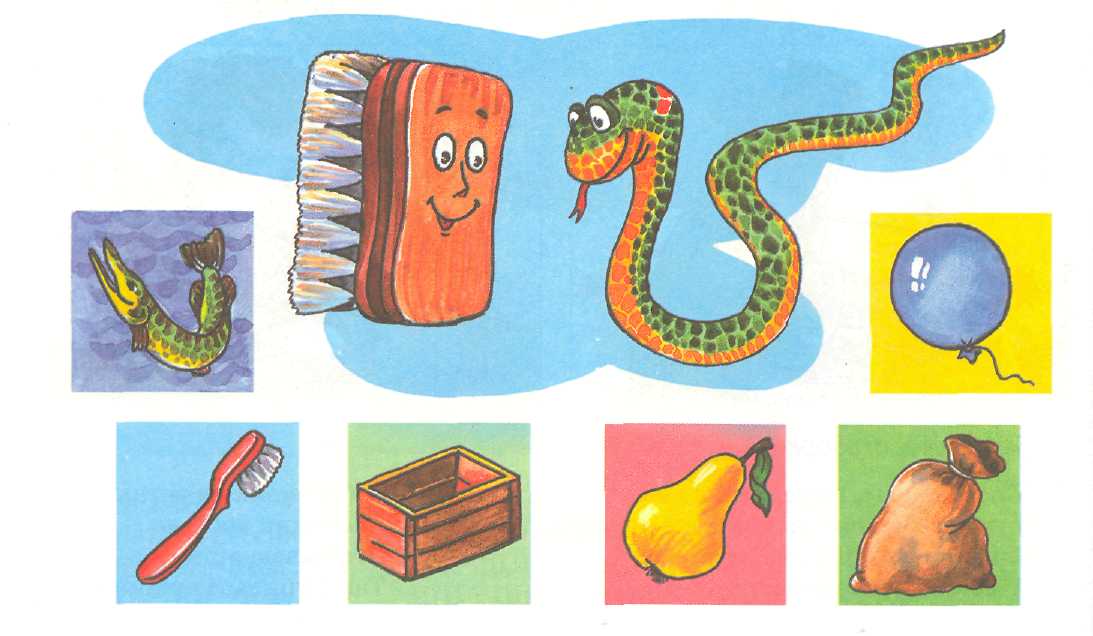 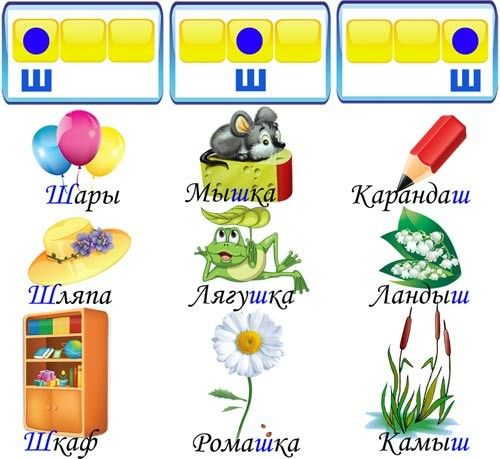 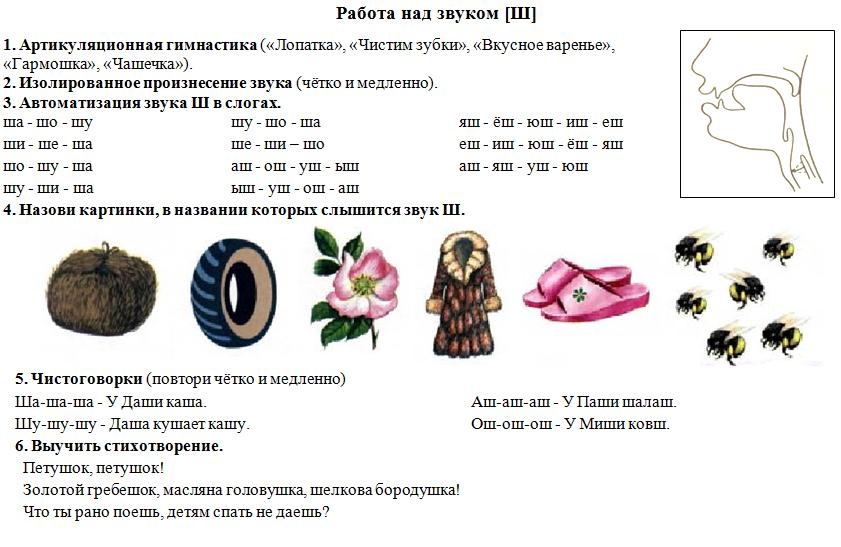 Предлагаю к просмотру развивающие мультики:https://www.youtube.com/watch?v=QNbO4nu8Kbshttps://www.youtube.com/watch?v=RdX5dxf1fkUИгры на автоматизацию звука "Ш"1. Четвёртый лишнийОписание игры. Дети называют изображения на картинках. Взрослый следит за правильным произношением звука «ш». Вариант 1. дети находят и называют лишнюю картинку, например, лишний петушок (звук «ш» автоматизируется в словах)Вариант 2. дети находят и называют лишнюю картинку, объясняя свой выбор, например, лишний петушок, потому что петушок – это птица, а лошадь, кошка и мышка – это животные (звук «ш» автоматизируется в предложениях)2. Что пропалоОписание игры. Дети называют изображения на картинках и запоминают их. Затем, при появлении следующего слайда, они должны назвать, какая картинка (картинки) исчезли ,Взрослый следит за правильным произношением звука «ш». 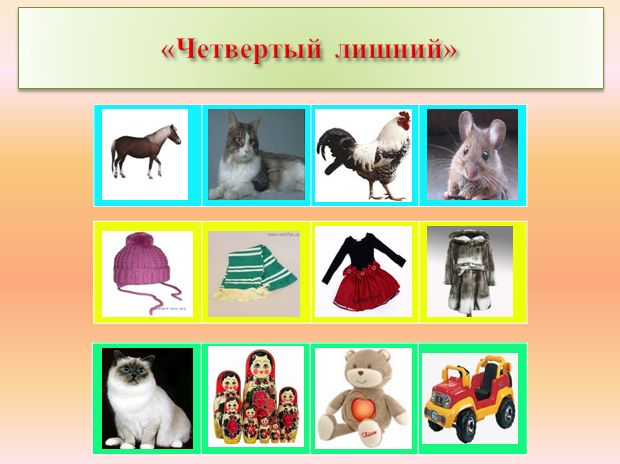 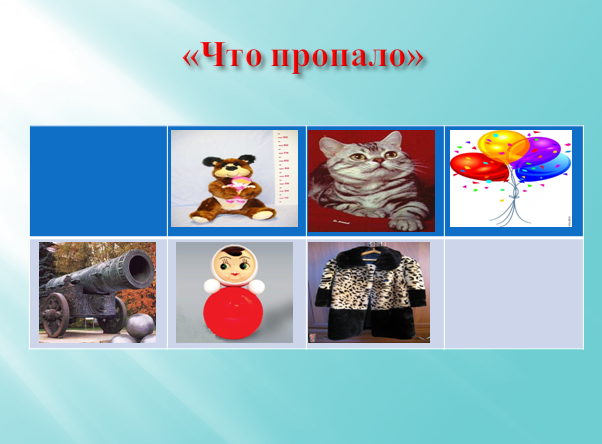 